Распоряжение администрации Чепкас-Никольского сельского поселения Шемуршинского района Чувашской Республики от 17.09.2021г. №10О внесении изменений в распоряжение администрации Чепкас-Никольского сельского поселения от 18.02.2020 года № 9 «Об утверждении состава межведомственной комиссии                                                             по признанию помещения жилым помещением, жилого помещения                             непригодным для проживания и многоквартирного дома аварийным                                             и подлежащим сносу или реконструкции и положения о межведомственной                               комиссии по признанию помещения жилым помещением, жилого помещения непригодным для проживания и многоквартирного дома аварийным и                          подлежащим сносу или реконструкции»На основании протеста прокуратуры Шемуршинского района от 13.09.2021 года № 03-01/Прдп368-21 в соответствии с постановлением Правительства Российской Федерации  от 28.01.2006 года №47 «Об утверждении Положения о признании помещения жилым помещением, жилого помещения непригодным для проживания, многоквартирного дома аварийным и подлежащим сносу или реконструкции, садового дома жилым домом и жилого дома садовым домом» (с изменениями и дополнениями) – (далее - Положение) администрация Чепкас-Никольского сельского поселения распоряжается:1. Внести  в распоряжение администрации Чепкас-Никольского сельского поселения от 18.02.2020 года № 9 «Об утверждении состава межведомственной комиссии    по признанию   помещения жилым помещением, жилого помещения     непригодным для проживания и многоквартирного дома аварийным   и подлежащим сносу или реконструкции и положения о межведомственной комиссии по признанию помещения жилым помещением, жилого помещения непригодным для проживания и многоквартирного дома аварийным и подлежащим сносу или реконструкции»   следующие изменения:в приложении № 1 пункт 4.3  изложить в следующей редакции:«4.3. Комиссия рассматривает поступившее заявление, или заключение органа государственного надзора (контроля), или заключение экспертизы жилого помещения, предусмотренные абзацем первым пункта 42  Положения, в течение 30 календарных дней с даты регистрации, а сводный перечень объектов (жилых помещений) или поступившее заявление собственника, правообладателя или нанимателя жилого помещения, которое получило повреждения в результате чрезвычайной ситуации и при этом не включено в сводный перечень объектов (жилых помещений), предусмотренные пунктом 42  Положения, - в течение 20 календарных дней с даты регистрации и принимает решение (в виде заключения), указанное в пункте 47  Положения, либо решение о проведении дополнительного обследования оцениваемого помещения.В ходе работы комиссия вправе назначить дополнительные обследования и испытания, результаты которых приобщаются к документам, ранее представленным на рассмотрение комиссии.В случае непредставления заявителем документов, предусмотренных пунктом 45  Положения, и невозможности их истребования на основании межведомственных запросов с использованием единой системы межведомственного электронного взаимодействия и подключаемых к ней региональных систем межведомственного электронного взаимодействия комиссия возвращает без рассмотрения заявление и соответствующие документы в течение 15 календарных дней со дня истечения срока, предусмотренного абзацем первым  пункта 46 Положения.Комиссия на основании заявления собственника помещения, федерального органа исполнительной власти, осуществляющего полномочия собственника в отношении оцениваемого имущества, правообладателя или гражданина (нанимателя), либо на основании заключения органов государственного надзора (контроля) по вопросам, отнесенным к их компетенции, либо на основании заключения экспертизы жилого помещения, проведенной в соответствии с постановлением Правительства Российской Федерации от 21 августа 2019 г. N 1082 "Об утверждении Правил проведения экспертизы жилого помещения, которому причинен ущерб, подлежащий возмещению в рамках программы организации возмещения ущерба, причиненного расположенным на территориях субъектов Российской Федерации жилым помещениям граждан, с использованием механизма добровольного страхования, методики определения размера ущерба, подлежащего возмещению в рамках программы организации возмещения ущерба, причиненного расположенным на территориях субъектов Российской Федерации жилым помещениям граждан, с использованием механизма добровольного страхования за счет страхового возмещения и помощи, предоставляемой за счет средств бюджетов бюджетной системы Российской Федерации, и о внесении изменений в Положение о признании помещения жилым помещением, жилого помещения непригодным для проживания, многоквартирного дома аварийным и подлежащим сносу или реконструкции, садового дома жилым домом и жилого дома садовым домом", либо на основании сформированного и утвержденного субъектом Российской Федерации на основании сведений из Единого государственного реестра недвижимости, полученных с использованием единой системы межведомственного электронного взаимодействия и подключаемых к ней региональных систем межведомственного электронного взаимодействия, сводного перечня объектов (жилых помещений), находящихся в границах зоны чрезвычайной ситуации (далее - сводный перечень объектов (жилых помещений), проводит оценку соответствия помещения установленным в  Положении требованиям и принимает решения в порядке, предусмотренном пунктом 47  Положения.Собственник, правообладатель или наниматель жилого помещения, которое получило повреждения в результате чрезвычайной ситуации и при этом не включено в сводный перечень объектов (жилых помещений), вправе подать в комиссию заявление, предусмотренное абзацем первым  пункта 42  Положения .Комиссия на основании межведомственных запросов с использованием единой системы межведомственного электронного взаимодействия и подключаемых к ней региональных систем межведомственного электронного взаимодействия получает в том числе в электронной форме:а) сведения из Единого государственного реестра недвижимости;б) технический паспорт жилого помещения, а для нежилых помещений - технический план;в) заключения (акты) соответствующих органов государственного надзора (контроля) в случае, если представление указанных документов в соответствии с абзацем третьим пункта 44  Положения о признании помещения жилым помещением, жилого помещения непригодным для проживания, многоквартирного дома  аварийным и подлежащим сносу или реконструкции, садового дома жилым домом и жилого дома садовым домом, утвержденным  постановлением Правительства Российской Федерации  от 28.01.2006 года №47  признано необходимым для принятия решения о признании жилого помещения соответствующим (не соответствующим) установленным в  Положении требованиям.»;2)  в приложении №1  пункт 4.4  изложить в следующей редакции:«По результатам работы комиссия принимает одно из следующих решений об оценке соответствия помещений и многоквартирных домов установленным в  Положении требованиям:о соответствии помещения требованиям, предъявляемым к жилому помещению, и его пригодности для проживания;о выявлении оснований для признания помещения подлежащим капитальному ремонту, реконструкции или перепланировке (при необходимости с технико-экономическим обоснованием) с целью приведения утраченных в процессе эксплуатации характеристик жилого помещения в соответствие с установленными в  Положении требованиями;о выявлении оснований для признания помещения непригодным для проживания;о выявлении оснований для признания многоквартирного дома аварийным и подлежащим реконструкции;о выявлении оснований для признания многоквартирного дома аварийным и подлежащим сносу;об отсутствии оснований для признания многоквартирного дома аварийным и подлежащим сносу или реконструкции.Комиссия правомочна принимать решение (имеет кворум), если в заседании комиссии принимают участие не менее половины общего числа ее членов, в том числе все представители органов государственного надзора (контроля), органов архитектуры, градостроительства и соответствующих организаций, эксперты, включенные в состав комиссии.Решение принимается большинством голосов членов комиссии и оформляется в виде заключения в 3 экземплярах с указанием соответствующих оснований принятия решения. Если число голосов "за" и "против" при принятии решения равно, решающим является голос председателя комиссии. В случае несогласия с принятым решением члены комиссии вправе выразить свое особое мнение в письменной форме и приложить его к заключению.Два экземпляра заключения, указанного в абзаце девятом пункта 47  Положения, в 3-дневный срок направляются комиссией в соответствующий федеральный орган исполнительной власти, орган исполнительной власти субъекта Российской Федерации, орган местного самоуправления для последующего принятия решения, предусмотренного абзацем седьмым пункта 7  Положения, и направления заявителю и (или) в орган государственного жилищного надзора (муниципального жилищного контроля) по месту нахождения соответствующего помещения или многоквартирного дома.».2.Настоящее распоряжение вступает в силу после его официального опубликования в периодическом печатном издании «Вести Чепкас-Никольского  сельского поселения».Глава администрации Чепкас-Никольскогосельского поселения Шемуршинского районаЧувашской Республики                                                                                      Л.Н.Петрова                              ВЕСТИ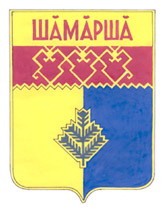     Чепкас-Никольского        сельского поселения  Газета органов местного самоуправления  Чепкас -  Никольского сельского поселенияИздается с 2 апреля .ИЗВЕЩЕНИЕ О ПРОВЕДЕНИИ СОБРАНИЯ О СОГЛАСОВАНИИ МЕСТОПОЛОЖЕНИЯ ГРАНИЦЫ ЗЕМЕЛЬНОГО УЧАСТКАКадастровым инженером Сетриванова Александра Егоровна, номер аттестата 21-12-51,  извещает всех участников долевой собственности на земельный участок с кадастровым номером  21:22:990101:67 о проведении согласования с проектом межевания земельного участка, выделяемого в счет земельной доли. Предметом согласования является размер и местоположение границ выделяемого земельного участка. Заказчиком кадастровых работ является: Николаева Авдате Александровна: Чувашская Республика, Шемуршинский район, пос. Максима Горького, ул. М.Горького,  д.6   Проектом межевания земельного участка подготовлен кадастровым инженером Сетривановой А.Е. номер аттестата 21-12-51, почтовый адрес: Чувашская Республика, Шемуршинский район, д. Нижнее Буяново, ул. Ворошилова, д. 27, bti-shemur@mail/ru. тел. 8-909-300-74-35Кадастровый номер исходного земельного участка 21:22:000000:27, расположенный по адресу: Чувашская Республика, Шемуршинский район, с/пос. Чепкас-Никольское (СХПК «Восход»)С проектом межевого плана земельного участка можно ознакомиться по адресу: Чувашская Республика, Шемуршинский район, с. Шемурша, ул. Урукова, д.3.   Обоснованные возражения после ознакомления с проектом межевания относительно размера и местоположения границ земельного участка принимаются в письменной форме в течении 30 дней со дня опубликования данного извещения по адресу: Чувашская Республика, Шемуршинский район, с. Шемурша, ул. Урукова, д.3. и ФГБУ « Федеральная кадастровая палата Росреестра» по Чувашской Республике-Чувашия, отдел кадастрового учета, г. Чебоксары, Московский проспект, д. 37Кадастровым инженером Сетриванова Александра Егоровна, номер аттестата 21-12-51,  извещает всех участников долевой собственности на земельный участок с кадастровым номером 21:22:990101:67 о проведении согласования с проектом межевания земельного участка, выделяемого в счет земельной доли. Предметом согласования является размер и местоположение границ выделяемого земельного участка. Извещение о месте и порядке ознакомления с проектом межеванияКадастровым инженером Сетриванова Александра Егоровна, номер аттестата 21-12-51,  извещает всех участников долевой собственности на земельный участок с кадастровым номером 21:22:0060201:54 о проведении согласования с проектом межевания земельного участка, выделяемого в счет земельной доли. Предметом согласования является размер и местоположение границ выделяемого земельного участка. Заказчиком кадастровых работ является: Лукиянов Борис Владимирович: Чувашская Республика, Шемуршинский район, с. Чепкас-Никольское, ул. Ленина,  д.16   Проектом межевания земельного участка подготовлен кадастровым инженером Сетривановой А.Е. номер аттестата 21-12-51, почтовый адрес: Чувашская Республика, Шемуршинский район, д. Нижнее Буяново, ул. Ворошилова, д. 27, bti-shemur@mail/ru. тел. 8-909-300-74-35Кадастровый номер исходного земельного участка 21:22:000000:27, расположенный по адресу: ЧР Шемуршинский р-н с/пос Чепкас-Никольское (СХПК Восход)С проектом межевого плана земельного участка можно ознакомиться по адресу: Чувашская Республика, Шемуршинский район, с. Шемурша, ул. Урукова, д.3.   Обоснованные возражения после ознакомления с проектом межевания относительно размера и местоположения границ земельного участка принимаются в письменной форме в течении 30 дней со дня опубликования данного извещения по адресу: Чувашская Республика, Шемуршинский район, с. Шемурша, ул. Урукова, д.3. и ФГБУ « Федеральная кадастровая палата Росреестра» по Чувашской Республике-Чувашия, отдел кадастрового учета, г. Чебоксары, Московский проспект, д. 37Кадастровым инженером Сетриванова Александра Егоровна, номер аттестата 21-12-51,  извещает всех участников долевой собственности на земельный участок с кадастровым номером 21:22:060201:54 о проведении согласования с проектом межевания земельного участка, выделяемого в счет земельной доли. Предметом согласования является размер и местоположение границ выделяемого земельного участка. Учредитель: администрация Чепкас-Никольского сельского поселения Шемуршинского района  Чувашской РеспубликиАдрес:429173, Чувашская Республика,с.Чепкас-Никольское,ул.Чапаева, д.24. Электронная версия на сайте администрации Чепкас-Никольского сельского поселения: htt://qov.cap.ru/main.asp govid=504Главный редактор   С.П.Туктарова Распространяется на территории Чепкас -Никольского сельского поселения.БЕСПЛАТНО.Тираж 20  экз.